ΕΛΛΗΝΙΚΗ ΔΗΜΟΚΡΑΤΙΑ                             ΑΝΑΡΤΗΤΕΑ ΣΤΟ ΔΙΑΔΙΚΤΥΟΔΗΜΟΣ ΣΑΜΟΘΡΑΚΗΣ	                            Aρ. Πρωτ.:  7435/17/12/2020                                                                                                        ΑΔΑ: Ω3Ξ1Ω1Λ-0ΓΦ                           ΑΠΟΣΠΑΣΜΑΑπό το Πρακτικό 33/16-12-2020 της συνεδρίασης της Οικονομικής επιτροπής του Δήμου ΣαμοθράκηςΣτη Σαμοθράκη, σήμερα  16-12-2020  και από ώρα 14:00 έως 15:30 στο Δημοτικό Κατάστημα του Δήμου  Σαμοθράκης πραγματοποιήθηκε  τακτική, συνεδρίαση της Οικονομικής Επιτροπής δια περιφοράς για λόγους διασφάλισης της δημόσιας υγείας σύμφωνα με το άρθ. 75, του Ν. 3852/2010, όπως τροποποιήθηκε​​ από το άρθρο 77 του N. 4555/18 και την από 11-3-2020 ΠΝΠ​​ “Κατεπείγοντα μέτρα αντιμετώπισης των αρνητικών συνεπειών της εμφάνισης του κορωνοϊού​​ Covid​​ -19​​ και της ανάγκης περιορισμού της διάδοσής του » (ΦΕΚ Α’ 55) και​​ την​​ αρ. πρωτ. 18318/13-03-2020 (ΑΔΑ:9ΛΠΧ46ΜΤΛ6-1ΑΕ) εγκύκλιο του Υπουργείου Εσωτερικών,  ύστερα από την   7265/10-12-2020  πρόσκληση του Προέδρου, που επιδόθηκε νόμιμα με αποδεικτικό στους συμβούλους του Δήμου με το άρθρο 75 του Ν. 3852/10.ΘΕΜΑ: 1o  «Περί έγκρισης κατεπείγοντος χαρακτήρα των θεμάτων που προτάθηκαν για συζήτηση εκτός ημερήσιας διάταξης»Αριθμ. Αποφ.:249Αφού διαπιστώθηκε  απαρτία της συνεδρίασης καθώς σε σύνολο επτά (7) μελών, έξι (6) μέλη  απέστειλαν έντυπο ψηφοφορίας  κατά την προγραμματισμένη ημέρα και ώρα της συνεδρίασης: Τα έντυπα ψηφοφορίας παραλήφθηκαν από τον Πρόεδρο Γαλατούμο Νικόλαο.Μετά την αποστολή της πρόσκλησης με αρίθμ. πρωτ.: 7265/10-12-2020   του Προέδρου της Οικονομικής Επιτροπής  προς τα μέλη της Οικονομικής Επιτροπής για την σημερινή συνεδρίαση  καλείται η  Οικονομική Επιτροπή να εγκρίνει τον κατεπείγοντα χαρακτήρα των κάτωθι θεμάτων τα οποία προέκυψαν μετά την δημοσίευση της πρόσκλησης και είναι απολύτως απαραίτητο για την εύρυθμη λειτουργία του Δήμου  για την συζήτησή τους εκτός ημερήσιας διάταξης :«Έγκριση υποβολής πρότασης χρηματοδότησης στην 1η πρόσκληση του  προγράμματος  New Energy Solutions Optimized for Islands ( NESOI)» «Περί επανακαθορισμού προστίμου λαθραίας υδροληψίας» Σύμφωνα με τα έντυπα ψηφοφορίας, αποφάσισε υπέρ καθώς από το συνολικό αριθμό των  επτά (7) μελών της Οικονομικής Επιτροπής, κατέθεσαν έντυπο ψηφοφορίας  οι έξι (6) εκ των οποίων τα έξι (6) μέλη ψήφισαν υπέρ,                                                  ΑΠΟΦΑΣΙΖΕΙ ΟΜΟΦΩΝΑΕγκρίνει τον κατεπείγοντα χαρακτήρα Των θεμάτων και την συζήτησή τους εκτός ημερήσιας διάταξης  πριν την συζήτηση των θεμάτων της ημερήσιας διάταξης όπως προβλέπεται από τις διατάξεις της παρ. 3 του άρθρου 72 του Ν. 3852/2010 για τους λόγους που αναφέρθηκαν στην εισήγηση της παρούσας απόφασης :1 . «Έγκριση υποβολής πρότασης χρηματοδότησης στην 1η πρόσκληση   του  προγράμματος  New Energy Solutions Optimized for Islands ( NESOI)»      2. «Περί επανακαθορισμού προστίμου λαθραίας υδροληψίας» Αφού συντάχθηκε και αναγνώστηκε το πρακτικό αυτό υπογράφεται όπως παρακάτω:          Ο Πρόεδρος                        			          Τα Μέλη             ΓΑΛΑΤΟΥΜΟΣ ΝΙΚΟΛΑΟΣ        	                     Ακριβές Απόσπασμα						              Ο Δήμαρχος					     ΓΑΛΑΤΟΥΜΟΣ ΝΙΚΟΛΑΟΣ                                                            ΑΔΑ: Ψ1ΘΔΩ1Λ-3ΧΡΕΛΛΗΝΙΚΗ ΔΗΜΟΚΡΑΤΙΑ                        ΔΗΜΟΣ ΣΑΜΟΘΡΑΚΗΣ	                            Aρ. Πρωτ.:  7436/17/12/2020                             ΑΠΟΣΠΑΣΜΑΑπό το Πρακτικό 33/16-12-2020 της συνεδρίασης της Οικονομικής επιτροπής του Δήμου ΣαμοθράκηςΣτη Σαμοθράκη, σήμερα  16-12-2020  και από ώρα 14:00 έως 15:30 στο Δημοτικό Κατάστημα του Δήμου  Σαμοθράκης πραγματοποιήθηκε  τακτική, συνεδρίαση της Οικονομικής Επιτροπής δια περιφοράς για λόγους διασφάλισης της δημόσιας υγείας σύμφωνα με το άρθ. 75, του Ν. 3852/2010, όπως τροποποιήθηκε​​ από το άρθρο 77 του N. 4555/18 και την από 11-3-2020 ΠΝΠ​​ “Κατεπείγοντα μέτρα αντιμετώπισης των αρνητικών συνεπειών της εμφάνισης του κορωνοϊού​​ Covid​​ -19​​ και της ανάγκης περιορισμού της διάδοσής του » (ΦΕΚ Α’ 55) και​​ την​​ αρ. πρωτ. 18318/13-03-2020 (ΑΔΑ:9ΛΠΧ46ΜΤΛ6-1ΑΕ) εγκύκλιο του Υπουργείου Εσωτερικών,  ύστερα από την   7265/10-12-2020  πρόσκληση του Προέδρου, που επιδόθηκε νόμιμα με αποδεικτικό στους συμβούλους του Δήμου με το άρθρο 75 του Ν. 3852/10.ΘΕΜΑ: 2o  «Περί έγκρισης υποβολής πρότασης χρηματοδότησης στην 1η πρόσκληση του  προγράμματος  New Energy Solutions Optimized for Islands ( NESOI)».Αριθμ. Αποφ.:250Αφού διαπιστώθηκε  απαρτία της συνεδρίασης καθώς σε σύνολο επτά (7) μελών, έξι (6) μέλη  απέστειλαν έντυπο ψηφοφορίας  κατά την προγραμματισμένη ημέρα και ώρα της συνεδρίασης: Τα έντυπα ψηφοφορίας παραλήφθηκαν από τον Πρόεδρο Γαλατούμο Νικόλαο.Το θέμα τέθηκε στην συνεδρίαση ως εκτός ημερήσιας διάταξης και με την απόφαση 249/2020 εγκρίθηκε η συζήτησή του από το σύνολο των παρόντων.Το πρόγραμμα New Energy Solutions Optimized for Islands (NESOI) υποστηρίζει την ενεργειακή μετάβαση των νησιών προωθώντας τα αποκεντρωμένα ενεργειακά συστήματα και συνεισφέροντας στην Ευρωπαϊκή πολιτική για την επίτευξη των στόχων ενεργειακής μετάβασης του 2030. Το έργο  χρηματοδοτείται από την Ευρωπαϊκή Επιτροπή μέσω του προγράμματος Horizon 2020 με ποσό επιδότησης €10 εκατ. και έχει διάρκεια 4 έτη (2019-2023). Με το NESOI επιδιώκεται η προσέλκυση επενδύσεων  €100 εκατ.  με τη συνεργασία δημοσίων και ιδιωτικών φορέων (προσδοκάται για κάθε 1 € χρηματοδότησης  να γίνουν επενδύσεις 10 €).Το πρόγραμμα υλοποιείται στην Ελλάδα από το ΕΘΝΙΚΟ ΚΕΝΤΡΟ ΕΡΕΥΝΑΣ & ΤΕΧΝΟΛΟΓΙΚΗΣ ΑΝΑΠΤΥΞΗΣ (ΕΚΕΤΑ), που παρέχει την  ανάπτυξη της ψηφιακής πλατφόρμας του προγράμματος, την τεχνική αξιολόγηση των προτάσεων ενεργειακής μετάβασης που θα κατατεθούν από τα Ευρωπαϊκά νησιά, τον καθορισμό των βασικών δεικτών απόδοσης  και μεθόδων αξιολόγησης που θα καταγράφουν την επίδραση της βοήθειας του προγράμματος ΝΕSOI στα χρηματοδοτούμενα νησιά. Το εταιρικό σχήμα του NESOI  συνιστούν οι ακόλουθοι  : • SINLOC - Sistema Iniziative Locali SpA (Coordinator) (Sinloc SpA), Italy• R2M SOLUTION (R2M SOLUTION), France• RINA CONSULTING SPA (RINA-C), Italy• ABALA INNOVATION CONSULTING, S.A. (ZABALA), Spain• FUNDACION CIRCE CENTRO DE INVESTIGACION DE RECURSOS Y CONSUMOS ENERGETICOS (CIRCE), Spain• ETHNIKO KENTRO EREVNAS KAI TECHNOLOGIKIS ANAPTYXIS (CERTH), Greece• E.ON SOLUTIONS GMBH (E.ON SOLUTIONS), Germany• WOLF THEISS RECHTSANWALTE GMBH & COKG (Wolf Theiss), Croatia• DELOITTE ADVISORY SL (DelAd), Spain• ELLINIKI ETAIREIA ENERGEIAKIS OIKONOMIAS (HAEE), GreeceΕπικεφαλής εταίρος είναι η Ιταλική συμβουλευτική εταιρεία διαχείρισης κεφαλαίων και επενδύσεων SINLOCΑπό το NESOI θα ωφεληθούν περίπου 60 νησιά. Προβλέπονται 2 ανταγωνιστικές προσκλήσεις χρηματοδότησης, η 1η τον Οκτώβριο του 2020 και η 2η τον Οκτώβριο του 2021, με χρηματοδότηση 30 δήμων ανά πρόσκληση. Η 1η πρόσκληση υποβολής προτάσεων, με διαθέσιμο προϋπολογισμό 3,120,000 €, έχει δημοσιευθεί και κλείνει στις 18 Δεκεμβρίου 2020.  Τα έργα που θα επιλεχθούν θα λάβουν τεχνική υποστήριξη αξίας έως 60.000 € από τους φορείς που συμμετέχουν στη κοινοπραξία του μηχανισμού και άμεση χρηματοδότηση έως 60.000 € για την επιλογή επιπλέον απαραίτητων συνεργατών από τους δικαιούχους. Ένας ενδεικτικός κατάλογος πιθανών επιλέξιμων έργων στο πλαίσιο του NESOI περιλαμβάνει: δημιουργία μονάδων συμπαραγωγής, δημιουργία μονάδων παραγωγής ενέργειας από ΑΠΕ, νέα δίκτυα διανομής ηλεκτρικής ενέργειας, προμήθεια οχημάτων χαμηλών εκπομπών άνθρακα, μετασκευή κτιρίων, φωτισμός, αποθήκευση ενέργειας, ανάπτυξη υποδομής φόρτισης για ηλεκτρικά οχήματα, βιομηχανική παραγωγή θερμότητας και άλλα.Η πρόταση που προτίθεται να υποβάλει ο Δήμος Σαμοθράκης αφορά στην εκπόνηση Σχεδίου Καθαρής Ενεργειακή Μετάβασης (ΣΚΕΜ) για το νησί της Σαμοθράκης. Τα ΣΚΕΜ προωθούνται στο πλαίσιο της Πρωτοβουλίας «Καθαρή Ενέργεια για τα Ευρωπαϊκά νησιά», η οποία και αποτελεί την πρώτη έμπρακτη υποστήριξη της Ευρωπαϊκής Επιτροπής προς την κατεύθυνση της Καθαρής Ενεργειακής Μετάβασης των νησιών. Τα νησιά, μέσα από τη συμμετοχή τους στην πρωτοβουλία, ωφελούνται με την παροχή υποστήριξης για την ανάπτυξη των σχεδίων της ενεργειακής τους μετάβασης ή μελετών ωρίμανσης έργων. Βασική αρχή της ανωτέρω πρωτοβουλίας, είναι ο ενεργειακός σχεδιασμός να πραγματοποιείται σε τοπικό επίπεδο με πρωτοβουλία της τοπικής αυτοδιοίκησης και την ενεργό συμμετοχή συλλογικών φορέων και πολιτών.  Κατόπιν των ανωτέρω, η Οικονομική Επιτροπή του Δήμου Σαμοθράκης καλείτε να εγκρίνει τα κάτωθι:(α) η έγκριση υποβολής πρότασης χρηματοδότησης (επιδότησης) του Δήμου Νάξου και Μικρών Κυκλάδων στην 1η πρόσκληση του  προγράμματος NESOI, με το ποσό των 60.000,00 €, για την υλοποίηση της πράξης  «Clean Energy Transition Agenda for Samothraki».(β) η δέσμευση της Ο.Ε. για την αναμόρφωση του προϋπολογισμού και την αντίστοιχη εγγραφή της υπηρεσίας σε κωδικό, εφόσον εγκριθεί.(γ) Η παροχή εξουσιοδότησης στο Δήμαρχο Σαμοθράκης για την υπογραφή οποιουδήποτε εγγράφου είναι απαραίτητο για την ολοκλήρωση της σχετικής διαδικασίας.Σύμφωνα με τα έντυπα ψηφοφορίας, η Οικονομική Επιτροπή αποφάσισε υπέρ καθώς από το συνολικό αριθμό των  επτά (7) μελών της , κατέθεσαν έντυπο ψηφοφορίας  οι έξι (6) εκ των οποίων τα έξι (6) μέλη ψήφισαν υπέρ και ως εκ τούτου,                                                  ΑΠΟΦΑΣΙΖΕΙ ΟΜΟΦΩΝΑ(α) Εγκρίνει την υποβολή πρότασης χρηματοδότησης (επιδότησης) του Δήμου Νάξου και Μικρών Κυκλάδων στην 1η πρόσκληση του  προγράμματος NESOI, με το ποσό των 60.000,00 €, για την υλοποίηση της πράξης  «Clean Energy Transition Agenda for Samothraki».(β) Δεσμευεται  για την αναμόρφωση του προϋπολογισμού και την αντίστοιχη εγγραφή της υπηρεσίας σε κωδικό, εφόσον εγκριθεί.(γ) Παρέχει εξουσιοδότηση στο Δήμαρχο Σαμοθράκης για την υπογραφή οποιουδήποτε εγγράφου είναι απαραίτητο για την ολοκλήρωση της σχετικής διαδικασίας.Αφού συντάχθηκε και αναγνώστηκε το πρακτικό αυτό υπογράφεται όπως παρακάτω:          Ο Πρόεδρος                        			          Τα Μέλη             ΓΑΛΑΤΟΥΜΟΣ ΝΙΚΟΛΑΟΣ        	                     Ακριβές Απόσπασμα						              Ο Δήμαρχος					     ΓΑΛΑΤΟΥΜΟΣ ΝΙΚΟΛΑΟΣΕΛΛΗΝΙΚΗ ΔΗΜΟΚΡΑΤΙΑ                         ΔΗΜΟΣ ΣΑΜΟΘΡΑΚΗΣ	                            ΑΔΑ: 6ΖΠΓΩ1Λ-2ΤΞAρ. Πρωτ.: 233/20-1-2021                              ΑΠΟΣΠΑΣΜΑΑπό το Πρακτικό 33/16-12-2020 της συνεδρίασης της Οικονομικής επιτροπής του Δήμου ΣαμοθράκηςΣτη Σαμοθράκη, σήμερα  16-12-2020  και από ώρα 14:00 έως 15:30 στο Δημοτικό Κατάστημα του Δήμου  Σαμοθράκης πραγματοποιήθηκε  τακτική, συνεδρίαση της Οικονομικής Επιτροπής δια περιφοράς για λόγους διασφάλισης της δημόσιας υγείας σύμφωνα με το άρθ. 75, του Ν. 3852/2010, όπως τροποποιήθηκε​​ από το άρθρο 77 του N. 4555/18 και την από 11-3-2020 ΠΝΠ​​ “Κατεπείγοντα μέτρα αντιμετώπισης των αρνητικών συνεπειών της εμφάνισης του κορωνοϊού​​ Covid​​ -19​​ και της ανάγκης περιορισμού της διάδοσής του » (ΦΕΚ Α’ 55) και​​ την​​ αρ. πρωτ. 18318/13-03-2020 (ΑΔΑ:9ΛΠΧ46ΜΤΛ6-1ΑΕ) εγκύκλιο του Υπουργείου Εσωτερικών,  ύστερα από την   7265/10-12-2020  πρόσκληση του Προέδρου, που επιδόθηκε νόμιμα με αποδεικτικό στους συμβούλους του Δήμου με το άρθρο 75 του Ν. 3852/10.ΘΕΜΑ: 3o  «Περί επανακαθορισμού προστίμου λαθραίας υδροληψίας»Αριθμ. Αποφ.:251Αφού διαπιστώθηκε  απαρτία της συνεδρίασης καθώς σε σύνολο επτά (7) μελών, έξι (6) μέλη  απέστειλαν έντυπο ψηφοφορίας  κατά την προγραμματισμένη ημέρα και ώρα της συνεδρίασης: Τα έντυπα ψηφοφορίας παραλήφθηκαν από τον Πρόεδρο Γαλατούμο Νικόλαο.Ο Πρόεδρος εισηγούμενος το 3ο  θέμα της εκτός ημερήσιας διάταξης είπε τα εξής: Σύμφωνα με το άρθρο 72 παρ.1 περ. ζ Ν.3852/10 η Οικονομική Επιτροπή του Δήμου Σαμοθράκης  ζ) εισηγείται προς το δημοτικό συμβούλιο την επιβολή τελών, δικαιωμάτων και εισφορών. Με τις διατάξεις της παραγράφου 3 του άρθρου 3 του Β.Δ. 24/2-10/10/10/58, το Δημοτικό Συμβούλιο με απόφαση του επιβάλει τέλη  ύδρευσης .Με την περίπτωση ζ της παρ 1 του άρθρου 72 του ν. 3852/10 ορίζεται ότι η οικονομική επιτροπή εισηγείται προς το δημοτικό συμβούλιο την επιβολή τελών, δικαιωμάτων και εισφορών. Κατόπιν εισήγησής της Αντιδημάρχου η οποία ακολουθεί προτείνεται ο επανακαθορισμός του προστίμου λαθραίας υδροληψίας για τους λόγους που λεπτομερώς αναγράφονται ως εξής:Με την αρίθμ. 271/2014 απόφαση του Δημοτικού Συμβουλίου καθορίστηκαν οι συντελεστές υπολογισμού τελών ύδρευσης από 1/1/2015 και μεταξύ αυτών και ο  καθορισμός προστίμου  για λαθραία υδροληψία που είναι σε  ισχύει μέχρι σήμερα.Επειδή το φαινόμενο της λαθραίας υδροληψίας έχει μεγάλες διαστάσεις  στο Δήμο μας και προκειμένου να λειτουργήσει ως προληπτικό μέτρο η επιβολή προστίμου προτείνουμε προς την Οικονομική Επιτροπή να εισηγηθεί προς το Δημοτικό Συμβούλιο τον επανακαθορισμό του προστίμου λαθραίας υδροληψίας από 1/1/2021 ως εξής:Το τέλος προστίμου για λαθραία υδροληψία το τριπλάσιο (750,00 €) αντί το διπλάσιο (500,00 €) της ισχύουσας αρχικής σύνδεσης (250,00 €).						Η Αντιδήμαρχος 						Τερζή ΑναστασίαΣύμφωνα με τα παραπάνω το Δημοτικό Συμβούλιο καλείται να αποφασίσει ως προς τον επανακαθορισμό του προστίμου και την τροποποίηση και μόνο για το συγκεκριμένο άρθρο της απόφασης 271/2014. Το ΔΣ αποφάσισε υπέρ καθώς σύμφωνα με τα έντυπα ψηφοφορίας από το συνολικό αριθμό των  επτά (7) μελών της Οικονομικής Επιτροπής, κατέθεσαν έντυπο ψηφοφορίας  οι έξι (6) εκ των οποίων τα έξι (6) μέλη ψήφισαν υπέρ,                                                  ΑΠΟΦΑΣΙΖΕΙ ΟΜΟΦΩΝΑΕισηγείται προς το Δημοτικό Συμβούλιο τον επανακαθορισμό του προστίμου λαθραίας υδροληψίας από 1/1/2021 ως εξής:Το τέλος προστίμου για λαθραία υδροληψία το τριπλάσιο (750,00 €) αντί το διπλάσιο (500,00 €) της ισχύουσας αρχικής σύνδεσης (250,00 €), για τους λόγους που αναφέρθηκαν στην εισήγηση της παρούσας απόφασης :Η παρούσα παραπέμπεται στο Δημοτικό Συμβούλιο για έγκριση.Αφού συντάχθηκε και αναγνώστηκε το πρακτικό αυτό υπογράφεται όπως παρακάτω:          Ο Πρόεδρος                        			          Τα Μέλη             ΓΑΛΑΤΟΥΜΟΣ ΝΙΚΟΛΑΟΣ        	                     Ακριβές Απόσπασμα						              Ο Δήμαρχος					     ΓΑΛΑΤΟΥΜΟΣ ΝΙΚΟΛΑΟΣ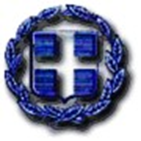 ΝΟΜΟΣ ΕΒΡΟΥ                                                                ΑΔΑ: ΩΙΟΥΩ1Λ-ΜΥΥΕΛΛΗΝΙΚΗ ΔΗΜΟΚΡΑΤΙΑ 	                     ΔΗΜΟΣ ΣΑΜΟΘΡΑΚΗΣ	                 Aρ. Πρωτ: 7464 /18-12-2020                            ΑΠΟΣΠΑΣΜΑΑπό το Πρακτικό 33/16-12-2020 της συνεδρίασης της Οικονομικής επιτροπής του Δήμου Σαμοθράκης.Στη Σαμοθράκη, σήμερα Τετάρτη 16-12-2020  και από ώρα 14:00 έως 15:30 στο Δημοτικό Κατάστημα του Δήμου  Σαμοθράκης πραγματοποιήθηκε  τακτική, συνεδρίαση της Οικονομικής Επιτροπής δια περιφοράς για λόγους διασφάλισης της δημόσιας υγείας σύμφωνα με το άρθ. 75, του Ν. 3852/2010, όπως τροποποιήθηκε​​ από το άρθρο 77 του N. 4555/18 και την από 11-3-2020 ΠΝΠ​​ “Κατεπείγοντα μέτρα αντιμετώπισης των αρνητικών συνεπειών της εμφάνισης του κορωνοϊού​​ Covid​​ -19​​ και της ανάγκης περιορισμού της διάδοσής του» (ΦΕΚ Α’ 55) και​​ την​​ αρ. πρωτ. 18318/13-03-2020 (ΑΔΑ:9ΛΠΧ46ΜΤΛ6-1ΑΕ) εγκύκλιο του Υπουργείου Εσωτερικών,  ύστερα από την 7265/10-12-2020  πρόσκληση του Προέδρου, που επιδόθηκε νόμιμα με αποδεικτικό στους συμβούλους, σύμφωνα με το άρθρο 75 του Ν.3852/10. ΘΕΜΑ.:  6o  «Περί έγκρισης πρόσληψης προσωπικού για την υποβοήθηση της Οικονομικής Υπηρεσίας λόγω εκτάκτων και επειγουσών υπηρεσιακών αναγκών  που προέκυψαν από τις προθεσμίες εκκαθάρισης δηλώσεων αδήλωτων τ.μ. σε συνδυασμό με τις έκτακτες άδειες ειδικού σκοπού του προσωπικού στα πλαίσια εφαρμογής των προληπτικών μέτρων διασποράς του κορωνοϊου COVID-19»Αριθμ. Αποφ. : 254Αφού διαπιστώθηκε  απαρτία της συνεδρίασης καθώς σε σύνολο επτά (7) μελών, επτά (7) μέλη  απέστειλαν έντυπο ψηφοφορίας  κατά την προγραμματισμένη ημέρα και ώρα της συνεδρίασης: Τα έντυπα ψηφοφορίας παραλήφθηκαν από τον Πρόεδρο Γαλατούμο Νικόλαο.Οι δηλώσεις της παρ. 2 του άρθρου 51 του ν. 4647/2019 (Α’ 204) εκκαθαρίζονται από τις Οικονομικές Υπηρεσίες των δήμων έως τις 30.11.2020 σύμφωνα με την παρ. .2 άρθρο 51 Ν.4647/19, όπως συμπληρώθηκε από την παρ. 2 του άρθρου 69 του Ν.4722/20). Η ισχύς του τρίτου εδαφίου της παρ. 2 του άρθρου 51 του ν. 4647/2019 (Α’ 204), ως προς την προθεσμία εκκαθάρισης των δηλώσεων από τις Οικονομικές Υπηρεσίες των Δήμων, παρατείνεται έως την 31η.1.2021 σύμφωνα με το άρθρο  51 του Ν.4753/20. Αποκλειστικά για την υποβοήθηση των υπηρεσιών αυτών, είναι δυνατή η πρόσληψη προσωπικού κατηγορίας ΠΕ ή ΤΕ, οποιασδήποτε ειδικότητας, με σύμβαση εργασίας ορισμένου χρόνου, σύμφωνα με την παρ. 1 του άρθρου 206 του Κώδικα Κατάστασης Δημοτικών και Κοινοτικών Υπαλλήλων (ν. 3584/2007, Α΄ 143). Για τη διαδικασία της πρόσληψης έχουν εφαρμογή τα δύο τελευταία εδάφια της παρ. 2 του άρθρου εικοστού τέταρτου της από 14.3.2020 Πράξης Νομοθετικού Περιεχομένου (Α΄ 64), η οποία κυρώθηκε με το άρθρο 3 του ν. 4682/2020 (Α΄ 76).Σύμφωνα με τις διατάξεις της παρ. 2 του άρθρου εικοστού τέταρτου της Πράξης Νομοθετικού Περιεχομένου της 14-03-2020 (ΦΕΚ 64/Α΄/14-3-2020), «Εφόσον εξακολουθεί να υφίσταται άμεσος κίνδυνος εμφάνισης και διασποράς κορωνοϊού COVID-19, η έλλειψη του οποίου βεβαιώνεται με απόφαση του Υπουργού Υγείας, και πάντως για χρονικό διάστημα που δεν μπορεί να υπερβαίνει τους έξι (6) μήνες από την έναρξη ισχύος της παρούσας, οι συμβάσεις εργασίας που συνάπτουν οι ΟΤΑ α΄ και β΄ βαθμού δυνάμει της παρ. 1 του άρθρου 206 του Κώδικα Κατάστασης Δημοτικών Υπαλλήλων (ν.3584/2007, Α΄143) και της περ. ιε της παρ. 2 του άρθρου 1 του ν.3812/2009 (Α΄234), μπορεί να έχουν διάρκεια έως τέσσερις (4) μήνες. «Οι κατά το προηγούμενο εδάφιο συμβάσεις δεν υπόκεινται στους χρονικούς περιορισμούς των δώδεκα (12) μηνών που προβλέπονται στην παρ. 1 του άρθρου 206 του Κώδικα Κατάστασης Δημοτικών και Κοινοτικών Υπαλλήλων (ν. 3584/2007, Α΄ 143) και της περ. ιε’ της παρ. 2 του άρθρου 1 του ν. 3812/2009 (Α΄ 234), καθώς και στον χρονικό περιορισμό των τριών (3) μηνών που προβλέπεται στην παρ. 1 του άρθρου 5 του π.δ. 164/2004 (Α΄ 134).»  Η κατά το προηγούμενο εδάφιο σύναψη των συμβάσεων γίνεται με απόφαση της οικείας Οικονομικής Επιτροπής. Εάν δεν υπάρχει στον προϋπολογισμό πίστωση ή η υπάρχουσα δεν επαρκεί, με την ίδια απόφαση γίνεται δεσμευτική εισήγηση για την αναμόρφωση του προϋπολογισμού, η οποία εγκρίνεται υποχρεωτικά από το οικείο δημοτικό ή περιφερειακό συμβούλιο, στην πρώτη μετά από την ανάθεση συνεδρίασή του. «Για το προσωπικό της παρούσας δεν εφαρμόζεται το άρθρο 5 της από 11.3.2020 Πράξης Νομοθετικού Περιεχομένου (Α΄ 55)».  Σύμφωνα με τις διατάξεις του άρθρου 206 του ν.3584/2007, όπως τροποποιήθηκε και ισχύει: «1.Ειδικά επιτρέπεται η πρόσληψη προσωπικού οποιασδήποτε ειδικότητας με σύμβαση εργασίας ορισμένου χρόνου από τους Ο.Τ.Α. για την αντιμετώπιση κατεπειγουσών εποχικών ή πρόσκαιρων αναγκών, με σύμβαση εργασίας ορισμένου χρόνου της οποίας η διάρκεια δεν υπερβαίνει τους δύο (2) μήνες μέσα σε συνολικό διάστημα δώδεκα (12) μηνών. Ο υπολογισμός του δωδεκαμήνου γίνεται σύμφωνα με την παράγραφο 2 του άρθρου 21 του ν. 2738/1999 (ΦΕΚ 180 Α). Παράταση ή σύναψη νέας σύμβασης μέσα στο ανωτέρω δωδεκάμηνο διάστημα ή μετατροπή της σύμβασης σε αορίστου χρόνου είναι αυτοδικαίως άκυρες. Ο φορέας που διενεργεί την πρόσληψη αποστέλλει τον πίνακα των προσληπτέων κάθε φορά στο Α.Σ.Ε.Π., καθώς και όλους τους πίνακες προσληπτέων κάθε έτους, το αργότερο μέχρι την 31η Ιανουαρίου του επόμενου έτους. Το Α.Σ.Ε.Π. διενεργεί έλεγχο για τη συνδρομή των όρων πρόσληψης της παρούσας περίπτωσης. Εάν κατά τον έλεγχο διαπιστωθεί ότι απασχολείται ή απασχολήθηκε προσωπικό κατά παράβαση των ανωτέρω διατάξεων, εφαρμόζεται η παράγραφος 15 του άρθρου 21 του ν. 2190/1994, όπως συμπληρώθηκε και ισχύει.2. Επιτρέπεται η πρόσληψη υπαλλήλου αντίστοιχης ειδικότητας με σύμβαση εργασίας ιδιωτικού δικαίου ορισμένου χρόνου, κατά παρέκκλιση των σχετικών διατάξεων, για την αντιμετώπιση κατεπειγουσών αναγκών που εμφανίζονται σε περίπτωση απουσίας τακτικού, μοναδικού στον κλάδο υπαλλήλου, λόγω κυήσεως, τοκετού και μητρότητας, αργίας ή διαθεσιμότητας και για το χρονικό διάστημα διάρκειας του κωλύματος.3. Η πρόσληψη του προσωπικού των ανωτέρω παραγράφων δεν υπάγεται στη διαδικασία έγκρισης της Π.Υ.Σ. 33/2006 (ΦΕΚ 280 Α'), όπως ισχύει.»Λόγω των απρόβλεπτων και επειγουσών αναγκών που έχουν προκύπτουν από τηνεμφάνιση και διασπορά του κορωνοιού COVID-19 και την ανάγκη λήψηςπροληπτικών ή κατασταλτικών μέτρων λόγω σοβαρής απειλής της δημόσιαςυγείας από την περαιτέρω διασποράς του κορωνοϊού COVID-19  στα πλαίσια των οποίων έχουν χορηγηθεί ειδικές άδειες απουσίας ομάδων αυξημένου κινδύνου στο προσωπικό έχουν αυξηθεί οι  ήδη υπάρχουσες ελλείψεις σε προσωπικό του Δήμου Σαμοθράκης. Ειδικά στην  Οικονομική Υπηρεσία του Δήμου λόγω χορήγησης αδειών ειδικού σκοπού στο προσωπικό  από την έναρξη εφαρμογής των μέτρων περιορισμού της πανδημίας, υπάρχουν σοβαρές καθυστερήσεις στη βεβαίωση και είσπραξη εσόδων. Πρόσθετα υπάρχουν προθεσμίες στην εκκαθάριση δηλώσεων αδήλωτων τ.μ.Συγκεκριμένα με την  αρίθμ. πρωτ.: 6923/23-11-2020 εισήγησή της, η  Αναπληρώτρια Προϊσταμένη Αυτοτελούς Τμήματος Οικονομικών Υπηρεσιών αναφέρει τα εξής:
Η οικονομική Υπηρεσία του Δήμου προσπαθεί να ανταποκριθεί στις ανάγκες του Δήμου και καταβάλει κάθε δυνατή προσπάθεια .
Στο Γραφείο εσόδων υπάρχει μία υπάλληλος , που προσπαθεί να ανταπεξέλθει σε όλα της τα καθήκοντα ακόμη και σε πρωτογενή τομέα, και η ίδια είναι ταυτόχρονα και προϊσταμένη οικονομικών υπηρεσιών του Δήμου.
Ο φόρτος εργασίας συνεχώς αυξάνεται κυρίως τους τελευταίους μήνες, που προέκυψε το πρόβλημα διόρθωσης τετραγωνικών μέτρων, μ΄αποτέλεσμα να απαιτείται να εργάζεται πρωι –απόγευμα συνεχώς 
χωρίς να μπορεί παράλληλα να παρακολουθεί και τις υπόλοιπες εκκρεμότητες του γραφείου (κατάρτιση βεβαιωτικών καταλόγων εσόδων, τελών, φόρων, θεώρηση ενταλμάτων πληρωμής, μελετών κλπ).
  Προσωπικό για το συγκεκριμένο γραφείο δεν προβλέφθηκε στο πρόγραμμα των εποχιακών προσλήψεων, όπως επίσης δεν καλύφθηκε από άτομο, σύμφωνα με τις διαδικασίες για την κάλυψη εκτάκτων αναγκών.
Λόγω ότι αυτό το διάστημα προέκυψε μεγάλη επιφόρτιση εργασίας, όπως πχ απαιτείται να γίνει η εκκαθάριση των δηλώσεων των τετραγωνικών μέτρων, οι  δυσκολίες είναι πολύ μεγάλες  λόγω καραντίνας λόγω covid, λόγω αδειών του προσωπικού, και δεν μπορούν να αντιμετωπιστούν οι ανάγκες, με το υπάρχον προσωπικό, γι αυτό είναι άκρως απαραίτητο να προσληφθεί ένα άτομο για να μπορέσει το γραφείο να ανταπεξέλθει στα καθήκοντά του. Με βάση τα ανωτέρω παρακαλούμε για την έγκριση  από την Οικονομική Επιτροπή του Δήμου Σαμοθράκης  την πρόσληψη ενός (1) ατόμου ειδικότητας ΤΕ οποιασδήποτε ειδικότητας με εμπειρία τουλάχιστον ενός (1) έτους σε διοικητικά καθήκοντα και γνώση Η/Υ (word, excel, internet), για διάστημα έως τεσσάρων (4) μηνών σύμφωνα με τις διατάξεις της παρ. 2 του άρθρου εικοστού τετάρτου της από 14.03.2020 ΠΝΠ (ΦΕΚ Α’, 64) στο πλαίσιο υποβοήθησης του Αυτοτελούς Τμήματος Οικονομικών Υπηρεσιών να ανταποκριθεί στις αυξημένες υπηρεσιακές ανάγκες που έχουν προκύψει λόγω χορήγησης αδειών ειδικού σκοπού στο προσωπικό  από την έναρξη εφαρμογής των μέτρων περιορισμού της πανδημίας και πρόσθετων εργασιών  εκκαθάρισης αιτήσεων από δημότες που αφορούν την διόρθωση τετραγωνικών μέτρων σε ηλεκτροδοτούμενα και μη ακίνητα περιφέρειας του Δήμου Σαμοθράκης, στους λογαριασμούς παροχής ηλεκτρικής ενέργειας υπό την καθοδήγηση της αρμόδιας  Προϊσταμένης. Η δαπάνη που θα προκληθεί  από την προτεινόμενη πρόσληψη, δύναται να καλυφθεί από υπόλοιπο έκτακτης χρηματοδότησης του Δήμου Σαμοθράκης  ποσού 7.292,00 ευρώ από λογαριασμό «Κάλυψη πάσης φύσεων αναγκών ΟΤΑ και Κεντρικούς Αυτοτελείς Πόρους στους Δήμους της Χώρας, προς κάλυψη εκτάκτων και επιτακτικών αναγκών που προκλήθηκαν από την εμφάνιση του κορωνοϊού Covid-19 με την αρίθμ. πρωτ.: 30520/21-5-2020 απόφαση ΥΠΕΣ και εφόσον δεν επαρκή από ίδιους πόρους από αντίστοιχους ΚΑΕ εξόδων 10/6041.01 με τίτλο: «Τακτικές αποδοχές εκτάκτου προσωπικού για την κάλυψη εκτάκτων και επειγουσών υπηρεσιακών αναγκών από την εφαρμογή μέτρων περιορισμού της διοασποράς του κορωνοιού COVID-19” – ποσό 6.000,00 ευρώ και 10/6054.02 με τίτλο : «Εργοδοτικές εισφορές (ΙΚΑ) εκτάκτου προσωπικού για την κάλυψη εκτάκτων και επειγουσών υπηρεσιακών αναγκών από την εφαρμογή μέτρων περιορισμού της διασπορςά του κορωνοιού COVID-19 » - ποσό 1.292,00 ευρώ που θα δημιουργηθούν με την επόμενη αναμόρφωση του προϋπολογισμού του Δήμου για το οικ. έτος 2020. Ανάλογες πιστώσεις θα δημιουργηθούν σε αντίστοιχους ΚΑΕ του προϋπολογισμού για το επόμενο οικονομικό έτος.Καλείται η Οικονομική Επιτροπή να αποφασίσει σχετικά.Σύμφωνα με τα έντυπα ψηφορίας που κατέθεσαν τα έξι (6) από τα επτά (7) μέλη της Οικονομικής Επιτροπής, η Οικονομική Επιτροπή, 							ΑΠΟΦΑΣΙΣΕ ΟΜΟΦΩΝΑΑ. Εγκρίνει την πρόσληψη προσωπικού ενός (1) ατόμου ειδικότητας ΤΕ οποιασδήποτε ειδικότητας με εμπειρία τουλάχιστον ενός (1) έτους σε διοικητικά καθήκοντα και γνώση Η/Υ (word, excel, internet), για διάστημα έως τεσσάρων (4) μηνών σύμφωνα με τις διατάξεις της παρ. 2 του άρθρου εικοστού τετάρτου της από 14.03.2020 ΠΝΠ (ΦΕΚ Α’, 64) στο πλαίσιο υποβοήθησης του Αυτοτελούς Τμήματος Οικονομικών Υπηρεσιών να ανταποκριθεί στις αυξημένες υπηρεσιακές ανάγκες που έχουν προκύψει λόγω χορήγησης αδειών ειδικού σκοπού στο προσωπικό  από την έναρξη εφαρμογής των μέτρων περιορισμού της πανδημίας και πρόσθετων εργασιών  εκκαθάρισης αιτήσεων από δημότες που αφορούν την διόρθωση τετραγωνικών μέτρων σε ηλεκτροδοτούμενα και μη ακίνητα περιφέρειας του Δήμου Σαμοθράκης, στους λογαριασμούς παροχής ηλεκτρικής ενέργειας υπό την καθοδήγηση της αρμόδιας  Προϊσταμένης. Β. Δεσμεύεται ότι δαπάνη των αποδοχών και των εργοδοτικών εισφορών του προσωπικού που θα προσληφθεί για διάστημα τεσσάρων (4) μηνών θα βαρύνει τους ΚΑΕ 10/6041.01 “Τακτικές αποδοχές εκτάκτου προσωπικού για την κάλυψη εκτάκτων και επειγουσών υπηρεσιακών αναγκών από την εφαρμογή μέτρων περιορισμού της διοασποράς του κορωνοιού COVID-19”.με το ποσό των  6.000,00 € για τακτικές αποδοχές και  ΚΑ 10/6054.02 “Εργοδοτικές εισφορές (ΙΚΑ)  εκτάκτου προσωπικού για την κάλυψη εκτάκτων και επειγουσών υπηρεσιακών αναγκών από την εφαρμογή μέτρων περιορισμού της διοασποράς του κορωνοιού COVID-19”.» με  το ποσό των 1.292,00 € για εργοδοτικές εισφορές που θα εξασφαλιστούν στο σκέλος δαπανών του προϋπολογισμού έτους 2020 με την επόμενη αναμόρφωση από την έκτακτη χρηματοδότηση του Δήμου Σαμοθράκης  από λογαριασμό «Κάλυψη πάσης φύσεων αναγκών ΟΤΑ και Κεντρικούς Αυτοτελείς Πόρους στους Δήμους της Χώρας, προς κάλυψη εκτάκτων και επιτακτικών αναγκών που προκλήθηκαν από την εμφάνιση του κορωνοϊού Covid-19 με την αρίθμ. πρωτ.: 30520/21-5-2020 απόφαση ΥΠΕΣ.Γ. Αναθέτει στον Δήμαρχο τις παραπέρα ενέργειες σύμφωνα με το νόμο.Αφού συντάχθηκε και αναγνώστηκε το πρακτικό αυτό υπογράφεται ως ακολούθως:Ο Πρόεδρος της Οικονομικής Επιτροπής                     Τα ΜέληΓαλατούμος Νικόλαος                                       (Υπογραφές)				   Ακριβές Απόσπασμα				    Ο Δήμαρχος 				             Γαλατούμος Νικόλαος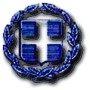 ΕΛΛΗΝΙΚΗ ΔΗΜΟΚΡΑΤΙΑ 			                  	 ΝΟΜΟΣ ΕΒΡΟΥ                                    ΔΗΜΟΣ ΣΑΜΟΘΡΑΚΗΣ	                 Aρ. Πρωτ:                                           ΑΠΟΣΠΑΣΜΑΑπό το Πρακτικό 33/16-12-2021 της συνεδρίασης της Οικονομικής επιτροπής του Δήμου ΣαμοθράκηςΣτη Σαμοθράκη, σήμερα Δευτέρα 30-11-2020  και από ώρα 14:00 έως 15:30 στο Δημοτικό Κατάστημα του Δήμου  Σαμοθράκης πραγματοποιήθηκε τακτική συνεδρίαση της Οικονομικής Επιτροπής δια περιφοράς για λόγους διασφάλισης της δημόσιας υγείας σύμφωνα με το άρθ. 75, του Ν. 3852/2010, όπως τροποποιήθηκε​​ από το άρθρο 77 του N. 4555/18 και την από 11-3-2020 ΠΝΠ​​ “Κατεπείγοντα μέτρα αντιμετώπισης των αρνητικών συνεπειών της εμφάνισης του κορωνοϊού​​ Covid​​ -19​​ και της ανάγκης περιορισμού της διάδοσής του » (ΦΕΚ Α’ 55) και​​ την​​ αρ. πρωτ. 18318/13-03-2020 (ΑΔΑ:9ΛΠΧ46ΜΤΛ6-1ΑΕ) εγκύκλιο του Υπουργείου Εσωτερικών,  ύστερα από την  7265/10-12-2020 πρόσκληση του Προέδρου, που επιδόθηκε νόμιμα με αποδεικτικό στους συμβούλους, σύμφωνα με το άρθρο 75 του Ν.3852/10. ΘΕΜΑ 7o: «Περί αιρετών μετακίνησης εκτός έδρας».Αριθμ. Αποφ.:255Αφού διαπιστώθηκε  απαρτία της συνεδρίασης καθώς σε σύνολο επτά (7) μελών, επτά (7) μέλη  απέστειλαν έντυπο ψηφοφορίας  κατά την προγραμματισμένη ημέρα και ώρα της συνεδρίασης: Τα έντυπα ψηφοφορίας παραλήφθηκαν από τον Πρόεδρο κ. Γαλατούμο Νικόλαο.Εκ παραδρομής τέθηκε το θέμα αυτό δεν απαιτείται απόφαση Οικονομικής Επιτροπής και για τον λόγο αυτό δεν συζητήθηκε.ΑΠΟΦΑΣΙΖΕΙ ομόφωναΔεν απαιτείται συζήτηση του θέματος διότι εκ παραδρομής τέθηκε.Αφού αναγνώστηκε το πρακτικό αυτό υπογράφεται ως ακολούθως.ΑΚΡΙΒΕΣ ΑΝΤΙΓΡΑΦΟΟ ΔΗΜΑΡΧΟΣΓαλατούμος ΝικόλαοςΕΛΛΗΝΙΚΗ ΔΗΜΟΚΡΑΤΙΑ 			ΑΔΑ: Ψ0ΔΓΩ1Λ-ΟΟ9                  	 ΝΟΜΟΣ ΕΒΡΟΥ                                    ΔΗΜΟΣ ΣΑΜΟΘΡΑΚΗΣ	                 Aρ. Πρωτ: 201/19-1-2021                                            ΑΠΟΣΠΑΣΜΑΑπό το Πρακτικό 33/16-12-2021 της συνεδρίασης της Οικονομικής επιτροπής του Δήμου ΣαμοθράκηςΣτη Σαμοθράκη, σήμερα Δευτέρα 30-11-2020  και από ώρα 14:00 έως 15:30 στο Δημοτικό Κατάστημα του Δήμου  Σαμοθράκης πραγματοποιήθηκε τακτική συνεδρίαση της Οικονομικής Επιτροπής δια περιφοράς για λόγους διασφάλισης της δημόσιας υγείας σύμφωνα με το άρθ. 75, του Ν. 3852/2010, όπως τροποποιήθηκε​​ από το άρθρο 77 του N. 4555/18 και την από 11-3-2020 ΠΝΠ​​ “Κατεπείγοντα μέτρα αντιμετώπισης των αρνητικών συνεπειών της εμφάνισης του κορωνοϊού​​ Covid​​ -19​​ και της ανάγκης περιορισμού της διάδοσής του » (ΦΕΚ Α’ 55) και​​ την​​ αρ. πρωτ. 18318/13-03-2020 (ΑΔΑ:9ΛΠΧ46ΜΤΛ6-1ΑΕ) εγκύκλιο του Υπουργείου Εσωτερικών,  ύστερα από την  7265/10-12-2020 πρόσκληση του Προέδρου, που επιδόθηκε νόμιμα με αποδεικτικό στους συμβούλους, σύμφωνα με το άρθρο 75 του Ν.3852/10. ΘΕΜΑ 8o: Περί ορισμού πληρεξουσίου δικηγόρου για υποθέσεις του Δήμου.Αριθμ. Αποφ.:256Αφού διαπιστώθηκε  απαρτία της συνεδρίασης καθώς σε σύνολο επτά (7) μελών, επτά (7) μέλη  απέστειλαν έντυπο ψηφοφορίας  κατά την προγραμματισμένη ημέρα και ώρα της συνεδρίασης: Τα έντυπα ψηφοφορίας παραλήφθηκαν από τον Πρόεδρο κ. Γαλατούμο Νικόλαο.Με την περίπτωση ιε της παρ.1 του άρθρου 72 του Ν.3852/10 ορίζεται ότι η  Οικονομική Επιτροπή αποφασίζει για  την πρόσληψη πληρεξουσίου δικηγόρου και για την ανάκληση της πληρεξουσιότητάς του, σε όσους δήμους, είτε δεν έχουν προσληφθεί δικηγόροι, με μηνιαία αντιμισθία, είτε αυτοί που έχουν προσληφθεί δεν έχουν δικαίωμα να παρίστανται σε ανώτατα δικαστήριαΜπορεί, επίσης, να αναθέτει την παροχή γνωμοδοτήσεων, μόνον εφόσον δεν έχουν προσληφθεί  δικηγόροι, με μηνιαία αντιμισθία. Στο Δήμο μας έχει προκύψει η υπόθεση :Την Παρασκευή 11.12.2020 και ώρα 10:00 π.μ. συζητείται ενώπιον της Επιτροπής του άρθρου 152 η προσφυγή του κ. Βίτσα Αθανασίου κ.λ.π. κατά της απόφασης του Συντονιστή που έκρινε και απέρριψε την ένσταση του ανωτέρω σχετικά με τον ορισμό ως Αντιδημάρχου του κ. Ιωάννη Γλήνια.Η παράστασή ενώπιον της Επιτροπής και η κατάθεσης υπομνήματος κρίνεται απαραίτη  για τα οποία απαιτείται η πρόσληψη πληρεξουσίου δικηγόρου και επειδή δεν έχουν προσληφθεί δικηγόροι, με μηνιαία  αντιμισθία στο Δήμο, προτείνω την πρόσληψη ως πληρεξούσιου δικηγόρου για την ανωτέρω υπόθεση την Τριβιζά Ευτυχία .Σύμφωνα με τις διατάξεις των άρθρων 91 παραγρ.1 , 92 παραγρ.1 και 98 παραγρ.1 του ν.δ/τος 3026/1954 «περί του Κώδικος των Δικηγόρων»:« Ο Δικηγόρος δικαιούται να λάβει παρά του εντολέως αυτού, πλην  της δαπάνης δικαστηριακής ή άλλης την οποίαν  εξ  ιδίων  κατέβαλε  και  αμοιβήν διά πάσαν εργασίαν αυτού δικαστικήν ή εξώδικον.» (91 παραγρ.1)«Τα της αμοιβής του Δικηγόρου ορίζονται ελεύθερα με έγγραφη συμφωνία τούτου και του εντολέως του ή του αντιπροσώπου αυτού, η οποία περιλαμβάνει είτε την όλη διεξαγωγή της δίκης είτε μέρος ή κατ` ιδίαν πράξεις αυτής ή κάθε άλλης φύσεως νομικές εργασίες, οριζόμενες από διατάξεις αναγκαστικού δικαίου ως υποχρεωτικές ελάχιστες αμοιβές για την παροχή δικηγορικών υπηρεσιών σχετιζομένων με την έναρξη και διεξαγωγή δίκης ή διαδικασίας εκούσιας δικαιοδοσίας, καθώς και για τη διενέργεια εξωδικαστικών νομικών εργασιών, παύουν να ισχύουν. Στην περίπτωση που δεν προκύπτει ύπαρξη έγκυρης έγγραφης συμφωνίας περί αμοιβής για την παροχή δικηγορικών υπηρεσιών σχετιζομένων με την έναρξη και διεξαγωγή δίκης ή διαδικασίας εκούσιας δικαιοδοσίας, ισχύουν οι οριζόμενες σύμφωνα με τα κατωτέρω νόμιμες αμοιβές. Με βάση τις νόμιμες αμοιβές διενεργείται από τα Δικαστήρια η επιδίκαση δικαστικών εξόδων, καθώς και η εκκαθάριση πινάκων δικηγορικών αμοιβών στην περίπτωση που δεν προκύπτει έγκυρη έγγραφη συμφωνία περί αμοιβής, σύμφωνα με τα οριζόμενα στο άρθρο 178 παράγραφος 1. Επίσης βάσει αυτών προσδιορίζεται η αμοιβή του διοριζόμενου δικηγόρου υπηρεσίας επί παροχής νομικής βοήθειας σύμφωνα με το ν. 3226/2004 (ΦΕΚ 24 Α`) ή επί διορισμού δικηγόρου κατά το άρθρο 200 του Κ.Πολ.Δ. σε περίπτωση παροχής ευεργετήματος πενίας ή επί αυτεπάγγελτου διορισμού δικηγόρου σε ποινικές υποθέσεις. Όπου στις διατάξεις των άρθρων 98-102, 104-123. 125-134, 139-156, 167 και 169 του παρόντος Κώδικα, καθώς και σε οποιαδήποτε άλλη διάταξη νόμου που περιέχει ρύθμιση περί αμοιβής για την παροχή δικηγορικών υπηρεσιών σχετιζομένων με την έναρξη και διεξαγωγή δίκης ή διαδικασίας εκούσιας δικαιοδοσίας, γίνεται αναφορά σε «ελάχιστα όρια αμοιβών» ή «ελάχιστες αμοιβές» ή «αμοιβές», νοούνται εφεξής οι «νόμιμες αμοιβές» κατά την έννοια των προηγούμενων εδαφίων.Από τις οριζόμενες στην κ.υ.α. υπ` αριθμ. 1117864/2297/Α0012/7.12.2007 (ΦΕΚ 2422 Β`) ως υποχρεωτικές «ελάχιστες αμοιβές», εξακολουθούν να ισχύουν, αλλά εφεξής ως «νόμιμες αμοιβές» κατά τη ρύθμιση των προηγούμενων εδαφίων, μόνον εκείνες (του Κεφαλαίου Ι «Παραστάσεις σε Δικαστήρια»), οι οποίες αναφέρονται στην παροχή δικηγορικών υπηρεσιών σχετιζομένων με την έναρξη και διεξαγωγή δίκης ή διαδικασίας εκούσιας δικαιοδοσίας…….» (διάταξη της παρ.1 του άρθρου 92 του Κώδικα Δικηγόρων, όπως αντικαταστάθηκε από το άρθρο 8 παρ.6α Ν.3919/2011)«Εν ελλείψει ειδικής συμφωνίας, το ελάχιστον ποσόν της αμοιβής  του   Δικηγόρου  ορίζεται  κατά  τας  διατάξεις  των  επομένων  άρθρων  αυξανόμενον κατά την κρίσιν του δικαστού ή του  δικαστηρίου,  αναλόγως  της   επιστημονικής   εργασίας,   της   αξίας   και   του  είδους  της  διεκπεραιωθείσης   υποθέσεως,   του   καταναλωθέντος    χρόνου,    της  σπουδαιότητας  της  διαφοράς,  των  ιδιαζουσών αυτή περιστάσεων και εν γένει των καταβληθεισών δικαστικών ή εξωδίκων ενεργειών.» (98 παραγρ.1)Σύμφωνα με τις διατάξεις των άρθρων 91 παραγρ.1, 92 παραγρ.1 και 98 παραγρ.1 του ν.δ/τος 3026/1954 «περί του Κώδικος των Δικηγόρων» (ΦΕΚ 235 Α΄) σε περίπτωση ανάθεσης από Ο.Τ.Α. εντολής σε δικηγόρο για υπεράσπιση των συμφερόντων του, είτε δικαστικά είτε εξώδικα τα προβλεπόμενα νόμιμα όρια αμοιβής είναι τα μόνα υποχρεωτικά για Δήμο (βλ. και την υπ’ αριθμ. 1085081/1473/Α 0012/24.9.2003 κοινή απόφαση των Υπουργών Οικονομίας και Οικονομικών και Δικαιοσύνης ΦΕΚ τ.Β 1960/31.12.2003 που ορίζει τις ελάχιστες αμοιβές των δικηγόρων), εκτός αν, λόγω της σοβαρότητας ή της ιδιαιτερότητας της συγκεκριμένης υπόθεσης, συμφωνηθεί μεγαλύτερη αμοιβή, η οποία όμως δεν πρέπει να υπερβαίνει τα κατά περίπτωση εύλογα όρια, για να μπορεί να χαρακτηρισθεί ως λειτουργική δαπάνη.. (Πράξη Ι Τμήματος 77/2008)Από 1/1/2008 και μέχρι σήμερα ισχύει ο πίνακας ελάχιστων αμοιβών (πλέον νόμιμων αμοιβών) δικηγόρων που ορίζει η ΚΥΑ Αρ. Πρωτ.: 1117864/2297/ A0012/2007 (ΠΟΛ 1146)  Με βάση τα παραπάνω θα καθοριστεί και η αμοιβή της δικηγόρου Τριβιζά Ευτυχίας. Με βάση τα παραπάνω σας καλώ να ψηφίσουμε σχετικά.Η Οικονομική επιτροπή  αφού άκουσε τον Πρόεδρο και έλαβε υπόψη τηςτην περίπτωση ιε της παρ.1 του άρθρου 72 του Ν.3852/2010την παρ. 3 του άρθρου 281 του Ν.3463/06το γεγονός ότι στο Δήμο δεν έχουν προσληφθεί δικηγόροι, με μηνιαία  αντιμισθία στο Δήμο, (είτε αυτοί που έχουν προσληφθεί δεν έχουν δικαίωμα να παρίστανται σε ανώτατα  δικαστήρια)τον Κώδικα περί ΔικηγόρωνΑΠΟΦΑΣΙΖΕΙ κατά πλειοψηφίαΑ. Δίνεται η εντολή και πληρεξουσιότητα στην Τριβιζά Ευτυχία την Παρασκευή 11.12.2020 και ώρα 10:00 π.μ. που  συζητείται ενώπιον της Επιτροπής του άρθρου 152 η προσφυγή του κ. Βίτσα Αθανασίου κ.λ.π. κατά της απόφασης του Συντονιστή της Αποκεντρωμένης Διόικησης Μακεδονίας Θράκης που έκρινε και απέρριψε την ένσταση του ανωτέρω σχετικά με τον ορισμό ως Αντιδημάρχου του κ. Ιωάννη Γλήνια να παραστεί   ενώπιον της Επιτροπής και να καταθέσει υπόμνημα .  Στην παρούσα απόφαση δήλωσε αποχή ο Σαράντος Γεώργιος . Γ.Ο καθορισμός της αμοιβής του παραπάνω δικηγόρου θα γίνει με βάση τις νόμιμες δικηγορικές αμοιβές, όπως προσδιορίζονται από την προαναφερόμενη ισχύουσα ΚΥΑ. Αφού αναγνώστηκε το πρακτικό αυτό υπογράφεται ως ακολούθως.ΑΚΡΙΒΕΣ ΑΝΤΙΓΡΑΦΟΟ ΔΗΜΑΡΧΟΣΓαλατούμος ΝικόλαοςΕΛΛΗΝΙΚΗ ΔΗΜΟΚΡΑΤΙΑ 			          ΑΔΑ: 60Α0Ω1Λ-4ΞΡ        	 ΝΟΜΟΣ ΕΒΡΟΥ                                      ΔΗΜΟΣ ΣΑΜΟΘΡΑΚΗΣ	                 Aρ. Πρωτ:   7563/23-12-2020                                           ΑΠΟΣΠΑΣΜΑΑπό το Πρακτικό 33η16-12-2020 της συνεδρίασης της Οικονομικής Eπιτροπής του Δήμου ΣαμοθράκηςΣτη Σαμοθράκη, σήμερα Τετάρτη 16-12-2020  και από ώρα 14:00 έως 15:30 στο Δημοτικό Κατάστημα του Δήμου  Σαμοθράκης πραγματοποιήθηκε τακτική συνεδρίαση της Οικονομικής Επιτροπής δια περιφοράς για λόγους διασφάλισης της δημόσιας υγείας σύμφωνα με το άρθ. 75, του Ν. 3852/2010, όπως τροποποιήθηκε​​ από το άρθρο 77 του N. 4555/18 και την από 11-3-2020 ΠΝΠ​​ “Κατεπείγοντα μέτρα αντιμετώπισης των αρνητικών συνεπειών της εμφάνισης του κορωνοϊού​​ Covid​​ -19​​ και της ανάγκης περιορισμού της διάδοσής του » (ΦΕΚ Α’ 55) και​​ την​​ αρ. πρωτ. 18318/13-03-2020 (ΑΔΑ:9ΛΠΧ46ΜΤΛ6-1ΑΕ) εγκύκλιο του Υπουργείου Εσωτερικών,  ύστερα από την  6809/16-11-2020 πρόσκληση του Προέδρου, που επιδόθηκε νόμιμα με αποδεικτικό στους συμβούλους, σύμφωνα με το άρθρο 75 του Ν.3852/10. ΘΕΜΑ 9o : «Έγκριση Μελέτης Τεχνικής Περιγραφής/Προδιαγραφών» για το Επιχειρησιακό Πρόγραμμα “Ανταγωνιστικότητα, Επιχειρηματικότητα και Καινοτομία” για την Πράξη με τίτλο “ ΔΗΜΙΟΥΡΓΙΑ ΠΡΟΣΒΑΣΙΜΩΝ, ΟΛΟΚΛΗΡΩΜΕΝΩΝ, ΘΑΛΑΣΣΙΩΝ, ΤΟΥΡΙΣΤΙΚΩΝ ΠΡΟΟΡΙΣΜΩΝ ΔΗΜΟΥ ΣΑΜΟΘΡΑΚΗΣ» Αριθμ. Αποφ.: 257Αφού διαπιστώθηκε  απαρτία της συνεδρίασης καθώς σε σύνολο επτά (7) μελών, εξι (6) μέλη  απέστειλαν έντυπο ψηφοφορίας  κατά την προγραμματισμένη ημέρα και ώρα της συνεδρίασης: Τα έντυπα ψηφοφορίας παραλήφθηκαν από τον Πρόεδρο κ. Γαλατούμο Νικόλαο. Με την περίπτωση της  παρ.1 του άρθρου 40 του Ν.4735/20)που τροποποιεί το άρθρο 72 του ν. 3852/2010 (Α΄ 87:
η Οικονομική Επιτροπή αποφασίζει για την υποβολή προτάσεων εκ μέρους του δήμου για τη χρηματοδότηση ή επιχορήγηση δράσεων, προγραμμάτων και αντίστοιχων έργων από εθνικούς πόρους, πόρους της Ευρωπαϊκής Ένωσης ή οποιουδήποτε άλλου φορέα και αποφασίζει, όπου απαιτείται, για την αποδοχή χρηματοδότησης ή επιδότησης ή επιχορήγησης πράξεων που εντάσσονται στα πάσης φύσεως αναπτυξιακά προγράμματα ή προγράμματα επιχορήγησης. Σύμφωνα με την εισήγηση Την πρόσκληση για την υποβολή προτάσεων στο Επιχειρησιακό Πρόγραμμα «Ανταγωνιστικότητα, Επιχειρηματικότητα & Καινοτομία» με κωδικό αριθμό 075 και τίτλο «Δημιουργία Ολοκληρωμένων Τουριστικών Προσβάσιμων Θαλάσσιων Προορισμών» (ΑΔΑ: 6ΙΕ8465ΧΙ8-ΒΔΔ).Την Τεχνική Περιγραφή/Προδιαγραφές που συντάχθηκε από τον Κασκαμπάνη Δημήτριο ΠΕ Γεωλογίας υπάλληλο της Διεύθυνσης τεχνικών Υπηρεσιών του Δήμου Αλεξανδρούπλης και θεωρήθηκε από την Προϊσταμένη του Αυτοτελούς Τμήματος Τεχνικών Υπηρεσιών, Περιβάλοντος και Ποιότητας Ζωής του Δήμου Σαμοθράκης που αφορά στη “ΔΗΜΙΟΥΡΓΙΑ ΠΡΟΣΒΑΣΙΜΩΝ, ΟΛΟΚΛΗΡΩΜΕΝΩΝ, ΘΑΛΑΣΣΙΩΝ, ΤΟΥΡΙΣΤΙΚΩΝ ΠΡΟΟΡΙΣΜΩΝ ΔΗΜΟΥ ΣΑΜΟΘΡΑΚΗΣ ”, προϋπολογισμού 235.372,00 ευρώ, όπου προβλέπει σε επιλεγμένες θέσεις των ακτών κολύμβησης του Δήμου Σαμοθράκης τη δημιουργία των κατάλληλων ελαφρών, μη μόνιμων υποδομών για την εξυπηρέτηση Ατόμων με Ειδικές Ανάγκες (ΑμΕΑ) και άλλων κατηγοριών ατόμων με κινητικά προβλήματα, σύμφωνα με τις ισχύουσες προδιαγραφές σχεδιασμού και κατασκευής. Ειδικότερα, πρόκειται για τις θέσεις που αποτυπώνονται στο Τοπογραφικό Διάγραμμα που συνοδεύει την ανωτέρω Τεχνική Περιγραφή και συγκεκριμένα για μία θέση στην ακτή Παχιά Άμμος, μία θέση στην ακτή Λάκωμα, μία θέση στην ακτή Καμαριώτισσα και μία θέση στην ακτή Κήποι. Η επιλογή των θέσεων έγινε με κριτήρια όπως η ύπαρξη φυσικών χαρακτηριστικών που να τις καθιστά προσβάσιμες σε ΑμΕΑ, η επαρκής παροχή υπηρεσιών διαμονής και εστίασης που διαθέτουν και η υψηλή επισκεψιμότητα που παρουσιάζουν. Οι σχεδιαζόμενες υποδομές στις ανωτέρω προτεινόμενες θέσεις διαθέτουν όλες τις κατάλληλες προδιαγραφές, ώστε ο επισκέπτης ΑμΕΑ να μη συναντά εμπόδια που σχετίζονται με την διαρρύθμιση και χρήση των κοινόχρηστων χώρων. Επιπλέον, η σωστή και ακριβής τοποθέτηση του εξοπλισμού στους χώρους των παραλιών διασφαλίζει την ολοκληρωμένη προσαρμογή ενός τέτοιου χώρου. Η προτεινόμενη θέση πρόκειται να περιλαμβάνει: - Διάταξη αυτόνομης πρόσβασης ατόμων με κινητικά προβλήματα στη θάλασσα.- Αποδυτήριο – ντουζ.- Χώρους σκίασης.- Διαδρόμους σύνδεσης των ανωτέρω δομών, οι οποίοι θα διευκολύνουν την κίνηση των ατόμων με αναπηρικό τροχοκάθισμα.- Χωροθέτηση-διαμόρφωση-σήμανση θέσεων στάθμευσης- Πληροφοριακές πινακίδες - Σήμανση-Αντικλεπτικό Σύστημα-Σύστημα παρακολούθησης καιρικών συνθηκών-τηλεμετρίαΌλες οι παραπάνω κατασκευές προδιαγράφονται ελαφριές, μη μόνιμες, κατασκευασμένες από κατάλληλα υλικά που δεν αλλοιώνουν το περιβάλλον και παρέχουν ευκολία τόσο στην εγκατάσταση, όσο και στην απεγκατάσταση, μεταφορά και αποθήκευσή τους την χειμερινή περίοδο. Επιπλέον, ο εξοπλισμός στο σύνολό του, φέρει τα κατάλληλα πιστοποιητικά ασφαλούς λειτουργίας και συμβατότητας.Την πρόθεση της δημοτικής αρχής να αναλάβει τη λειτουργία και τη συντήρηση του προτεινόμενου έργου.Την πρόθεση της δημοτικής αρχής να μην επιβληθεί προς τις επιχειρήσεις που γειτνιάζουν οι ανωτέρω εγκαταστάσεις, κανένα επιπλέον τίμημα για την παραχώρηση εκτάσεων επί του αιγιαλού που να σχετίζεται καθ’ οιονδήποτε τρόπο με τις προτεινόμενες υποδομές εξυπηρέτησης ΑμΕΑ.Την πρόθεση της δημοτικής αρχής να παρέχονται δωρεάν οι ανωτέρω προτεινόμενες υποδομές προσβασιμότητας, στο πλαίσιο της κοινωνικής πολιτικής του Δήμου και να μην υπάρχει εισιτήριο για την πρόσβαση των ΑμΕΑ στους μηχανισμούς ή στις ράμπες πρόσβασης, τόσο για τους δημότες, όσο και για τους τουρίστες.Εισηγούμαστε Την έγκριση της Τεχνικής Περιγραφής/Προδιαγραφών που συντάχθηκε από τον Κασκαμπάνη Δημήτριο ΠΕ Γεωλογίας υπάλληλο της Διεύθυνσης τεχνικών Υπηρεσιών του Δήμου Αλεξανδρούπλης και θεωρήθηκε από την Προϊσταμένη του Αυτοτελούς Τμήματος Τεχνικών Υπηρεσιών, Περιβάλοντος και Ποιότητας Ζωής του Δήμου Σαμοθράκης Γραφείου Τεχνικών Υπηρεσιών του Δήμου Σαμοθράκης με τίτλο “ΔΗΜΙΟΥΡΓΙΑ ΠΡΟΣΒΑΣΙΜΩΝ, ΟΛΟΚΛΗΡΩΜΕΝΩΝ, ΘΑΛΑΣΣΙΩΝ, ΤΟΥΡΙΣΤΙΚΩΝ ΠΡΟΟΡΙΣΜΩΝ ΔΗΜΟΥ ΣΑΜΟΘΡΑΚΗΣ ”, προϋπολογισμού 235.372,00 ευρώ.Τη δέσμευση της Δημοτικής Αρχής για την ανάληψη της λειτουργίας και συντήρησης του προτεινόμενου Έργου. Βεβαιώνεται επίσης, ότι οι δαπάνες λειτουργίας/συντήρησης των προβλεπόμενων υποδομών, θα καλύπτονται από ίδιους πόρους του Δήμου Σαμοθράκης που κάθε χρόνο θα εγγράφονται στον ετήσιο Προϋπολογισμό του Δήμου.    Τη δέσμευση της δημοτικής αρχής ότι κατά τη διάρκεια του κύκλου ζωής των συγχρηματοδοτούμενων υποδομών, αυτές θα παρέχονται δωρεάν σε Άτομα με Ειδικές Ανάγκες ή/και άλλα κινητικά προβλήματα, διασφαλίζοντας την ελεύθερη πρόσβαση της εν λόγω κατηγορίας δημοτών και επισκεπτών. Επιπλέον, τη δέσμευσή της να μην επιβάλλει κανένα επιπλέον τίμημα για την παραχώρηση εκτάσεων επί του αιγιαλού προς τις επιχειρήσεις της περιοχής όπου γειτνιάζουν οι ανωτέρω εγκαταστάσεις, το οποίο να σχετίζεται καθ’ οιονδήποτε τρόπο με τις προτεινόμενες υποδομές εξυπηρέτησης ΑμΕΑ, κατά την περίοδο που ορίζεται από το σχετικό ισχύον θεσμικό πλαίσιο, ως κύκλος ζωής του συγχρηματοδοτούμενου έργου.Με βάση τα παραπάνω σας καλώ να ψηφίσουμε σχετικά.Η Οικονομική επιτροπή  αφού άκουσε τον Πρόεδρο και έλαβε υπόψη τηςτην περίπτωση ιε της παρ.1 του άρθρου 72 του Ν.3852/2010την παρ. 3 του άρθρου 281 του Ν.3463/06το γεγονός ότι στο Δήμο δεν έχουν προσληφθεί δικηγόροι, με μηνιαία  αντιμισθία στο Δήμο, (είτε αυτοί που έχουν προσληφθεί δεν έχουν δικαίωμα να παρίστανται σε ανώτατα  δικαστήρια)τον Κώδικα περί ΔικηγόρωνΑΠΟΦΑΣΙΖΕΙ ΟΜΟΦΩΝΑΕγκρίνει την Τεχνική Περιγραφή/Προδιαγραφές του Γραφείου Τεχνικών Υπηρεσιών του Δήμου Σαμοθράκης με τίτλο “ ΔΗΜΙΟΥΡΓΙΑ ΠΡΟΣΒΑΣΙΜΩΝ, ΟΛΟΚΛΗΡΩΜΕΝΩΝ, ΘΑΛΑΣΣΙΩΝ, ΤΟΥΡΙΣΤΙΚΩΝ ΠΡΟΟΡΙΣΜΩΝ ΔΗΜΟΥ ΣΑΜΟΘΡΑΚΗΣ ”, προϋπολογισμού 235.372,00 ευρώ.Εγκρίνει τη δέσμευση της Δημοτικής Αρχής για την ανάληψη της λειτουργίας και συντήρησης του προτεινόμενου Έργου. Βεβαιώνεται επίσης, ότι οι δαπάνες λειτουργίας/συντήρησης των προβλεπόμενων υποδομών, θα καλύπτονται από ίδιους πόρους του Δήμου Σαμοθράκης που κάθε χρόνο θα εγγράφονται στον ετήσιο Προϋπολογισμό του Δήμου.    Εγκρίνει τη δέσμευση της δημοτικής αρχής ότι κατά τη διάρκεια του κύκλου ζωής των συγχρηματοδοτούμενων υποδομών, αυτές θα παρέχονται δωρεάν σε Άτομα με Ειδικές Ανάγκες ή/και άλλα κινητικά προβλήματα, διασφαλίζοντας την ελεύθερη πρόσβαση της εν λόγω κατηγορίας δημοτών και επισκεπτών. Επιπλέον, εγκρίνει τη δέσμευσή της να μην επιβάλλει κανένα επιπλέον τίμημα για την παραχώρηση εκτάσεων επί του αιγιαλού προς τις επιχειρήσεις της περιοχής όπου γειτνιάζουν οι ανωτέρω εγκαταστάσεις, το οποίο να σχετίζεται καθ’ οιονδήποτε τρόπο με τις προτεινόμενες υποδομές εξυπηρέτησης ΑμΕΑ, κατά την περίοδο που ορίζεται από το σχετικό ισχύον θεσμικό πλαίσιο, ως κύκλος ζωής του συγχρηματοδοτούμενου έργου.Αναθέτει τις περαιτέρω ενέργειες στον Πρόεδρο της Οικονομικής Επιτροπής.Αφού αναγνώστηκε το πρακτικό αυτό υπογράφεται ως ακολούθως.ΑΚΡΙΒΕΣ ΑΝΤΙΓΡΑΦΟΟ ΔΗΜΑΡΧΟΣΓαλατούμος Νικόλαος             ΠΑΡΟΝΤΕΣ             ΑΠΟΝΤΕΣ1.ΓΑΛΑΤΟΥΜΟΣ ΝΙΚΟΛΑΟΣ- ΠΡΟΕΔΡΟΣ                   1.          ΒΙΤΣΑΣ ΑΘΑΝΑΣΙΟΣ-ΜΕΛΟΣ Ο.Ε.2. ΜΟΡΑΛΗ- ΑΝΤΩΝΑΚΗ ΧΡΥΣΑΝΘΗ- ΜΕΛΟΣ Ο.Ε.            3. ΚΑΡΑΜΗΤΣΟΥ-ΓΙΑΝΝΕΛΟΥ  ΚΑΤΕΡΙΝΑ- ΜΕΛΟΣ Ο.Ε.4.ΤΕΡΖΗ ΑΝΑΣΤΑΣΙΑ- ΜΕΛΟΣ Ο.Ε.5. ΓΡΗΓΟΡΑΙΝΑΣ ΙΩΑΝΝΗΣ- ΜΕΛΟΣ Ο.Ε.6. ΣΑΡΑΝΤΟΣ ΓΕΩΡΓΙΟΣ- ΜΕΛΟΣ Ο.Ε             ΠΑΡΟΝΤΕΣ             ΑΠΟΝΤΕΣ1.ΓΑΛΑΤΟΥΜΟΣ ΝΙΚΟΛΑΟΣ- ΠΡΟΕΔΡΟΣ                   1.          ΒΙΤΣΑΣ ΑΘΑΝΑΣΙΟΣ-ΜΕΛΟΣ Ο.Ε.2. ΜΟΡΑΛΗ- ΑΝΤΩΝΑΚΗ ΧΡΥΣΑΝΘΗ- ΜΕΛΟΣ Ο.Ε.            3. ΚΑΡΑΜΗΤΣΟΥ-ΓΙΑΝΝΕΛΟΥ  ΚΑΤΕΡΙΝΑ- ΜΕΛΟΣ Ο.Ε.4.ΤΕΡΖΗ ΑΝΑΣΤΑΣΙΑ- ΜΕΛΟΣ Ο.Ε.5. ΓΡΗΓΟΡΑΙΝΑΣ ΙΩΑΝΝΗΣ- ΜΕΛΟΣ Ο.Ε.6. ΣΑΡΑΝΤΟΣ ΓΕΩΡΓΙΟΣ- ΜΕΛΟΣ Ο.Ε             ΠΑΡΟΝΤΕΣ             ΑΠΟΝΤΕΣ1.ΓΑΛΑΤΟΥΜΟΣ ΝΙΚΟΛΑΟΣ- ΠΡΟΕΔΡΟΣ                             1.ΒΙΤΣΑΣ ΑΘΑΝΑΣΙΟΣ-ΜΕΛΟΣ Ο.Ε.2. ΜΟΡΑΛΗ- ΑΝΤΩΝΑΚΗ ΧΡΥΣΑΝΘΗ- ΜΕΛΟΣ Ο.Ε.            3. ΚΑΡΑΜΗΤΣΟΥ-ΓΙΑΝΝΕΛΟΥ  ΚΑΤΕΡΙΝΑ- ΜΕΛΟΣ Ο.Ε.4.ΤΕΡΖΗ ΑΝΑΣΤΑΣΙΑ- ΜΕΛΟΣ Ο.Ε.5. ΓΡΗΓΟΡΑΙΝΑΣ ΙΩΑΝΝΗΣ- ΜΕΛΟΣ Ο.Ε.6. ΣΑΡΑΝΤΟΣ ΓΕΩΡΓΙΟΣ- ΜΕΛΟΣ Ο.Ε             ΠΑΡΟΝΤΕΣ             ΑΠΟΝΤΕΣ1.ΓΑΛΑΤΟΥΜΟΣ ΝΙΚΟΛΑΟΣ- ΠΡΟΕΔΡΟΣ1. ΑΘΑΝΑΣΙΟΣ ΒΙΤΣΑΣ- ΜΕΛΟΣ Ο.Ε2. ΜΟΡΑΛΗ- ΑΝΤΩΝΑΚΗ ΧΡΥΣΑΝΘΗ- ΜΕΛΟΣ Ο.Ε.3. ΚΑΡΑΜΗΤΣΟΥ-ΓΙΑΝΝΕΛΟΥ  ΚΑΤΕΡΙΝΑ- ΜΕΛΟΣ Ο.Ε.4.ΤΕΡΖΗ ΑΝΑΣΤΑΣΙΑ- ΜΕΛΟΣ Ο.Ε.5. ΓΡΗΓΟΡΑΙΝΑΣ ΙΩΑΝΝΗΣ- ΜΕΛΟΣ Ο.Ε.6. ΣΑΡΑΝΤΟΣ ΓΕΩΡΓΙΟΣ- ΜΕΛΟΣ Ο.Ε             ΠΑΡΟΝΤΕΣ             ΑΠΟΝΤΕΣ1.ΓΑΛΑΤΟΥΜΟΣ ΝΙΚΟΛΑΟΣ- ΠΡΟΕΔΡΟΣ1. ΒΙΤΣΑΣ ΑΘΑΝΑΣΙΟΣ2. ΜΟΡΑΛΗ- ΑΝΤΩΝΑΚΗ ΧΡΥΣΑΝΘΗ- ΜΕΛΟΣ Ο.Ε.3. ΚΑΡΑΜΗΤΣΟΥ-ΓΙΑΝΝΕΛΟΥ  ΚΑΤΕΡΙΝΑ- ΜΕΛΟΣ Ο.Ε.4.ΤΕΡΖΗ ΑΝΑΣΤΑΣΙΑ- ΜΕΛΟΣ Ο.Ε.(ΔΕΝ ΑΠΕΣΤΕΙΛΕ ΨΗΦΙΣΜΑ)5. ΓΡΗΓΟΡΑΙΝΑΣ ΙΩΑΝΝΗΣ- ΜΕΛΟΣ Ο.Ε.6.ΣΑΡΑΝΤΟΣ ΓΕΩΡΓΙΟΣ- ΜΕΛΟΣ Ο.ΕΟ ΠΡΟΕΔΡΟΣ ΤΗΣ ΟΙΚΟΝΟΜΙΚΗΣ ΕΠΙΤΡΟΠΗΣΤΑ   ΜΕΛΗ             ΠΑΡΟΝΤΕΣ             ΑΠΟΝΤΕΣ1.ΓΑΛΑΤΟΥΜΟΣ ΝΙΚΟΛΑΟΣ- ΠΡΟΕΔΡΟΣ1. ΒΙΤΣΑΣ ΑΘΑΝΑΣΙΟΣ2. ΜΟΡΑΛΗ- ΑΝΤΩΝΑΚΗ ΧΡΥΣΑΝΘΗ- ΜΕΛΟΣ Ο.Ε.3. ΚΑΡΑΜΗΤΣΟΥ-ΓΙΑΝΝΕΛΟΥ  ΚΑΤΕΡΙΝΑ- ΜΕΛΟΣ Ο.Ε.4.ΤΕΡΖΗ ΑΝΑΣΤΑΣΙΑ- ΜΕΛΟΣ Ο.Ε.(ΔΕΝ ΑΠΕΣΤΕΙΛΕ ΨΗΦΙΣΜΑ)5. ΓΡΗΓΟΡΑΙΝΑΣ ΙΩΑΝΝΗΣ- ΜΕΛΟΣ Ο.Ε.6.ΣΑΡΑΝΤΟΣ ΓΕΩΡΓΙΟΣ- ΜΕΛΟΣ Ο.ΕΟ ΠΡΟΕΔΡΟΣ ΤΗΣ ΟΙΚΟΝΟΜΙΚΗΣ ΕΠΙΤΡΟΠΗΣΤΑ   ΜΕΛΗ             ΠΑΡΟΝΤΕΣ             ΑΠΟΝΤΕΣ1.ΓΑΛΑΤΟΥΜΟΣ ΝΙΚΟΛΑΟΣ- ΠΡΟΕΔΡΟΣ1.ΑΘΑΝΑΣΙΟΣ ΒΙΤΣΑΣ- ΜΕΛΟΣ Ο.Ε2. ΜΟΡΑΛΗ- ΑΝΤΩΝΑΚΗ ΧΡΥΣΑΝΘΗ- ΜΕΛΟΣ Ο.Ε.3. ΚΑΡΑΜΗΤΣΟΥ-ΓΙΑΝΝΕΛΟΥ  ΚΑΤΕΡΙΝΑ- ΜΕΛΟΣ Ο.Ε.4.ΤΕΡΖΗ ΑΝΑΣΤΑΣΙΑ- ΜΕΛΟΣ Ο.Ε.5. ΓΡΗΓΟΡΑΙΝΑΣ ΙΩΑΝΝΗΣ- ΜΕΛΟΣ Ο.Ε.6. ΣΑΡΑΝΤΟΣ ΓΕΩΡΓΙΟΣ- ΜΕΛΟΣ Ο.ΕΟ ΠΡΟΕΔΡΟΣ ΤΗΣ ΟΙΚΟΝΟΜΙΚΗΣ ΕΠΙΤΡΟΠΗΣΤΑ   ΜΕΛΗ